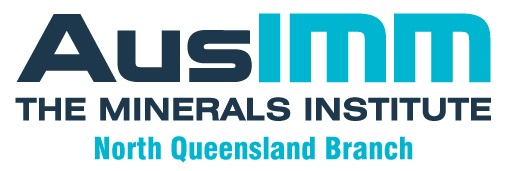 2022 ANNUAL GENERAL MEETING11:30 am, Sunday, 4th December, 2022Townsville Yacht Club, 1 Plume St., South TownsvilleCommittee Nomination Form 2023Nominee:	           ...............................................................................................AusIMM Membership Number if known	...............................................................Contact Details for Committee Correspondence;	Email		…………………………………………………………………….	Phone		…………………………………………………………………….Signed:		...............................................................................................Date:			...............................................................................................Supported by:	...............................................................................................Signed:		...............................................................................................Bring to AGM if attending, or return to: northqld@ausimm.com.au